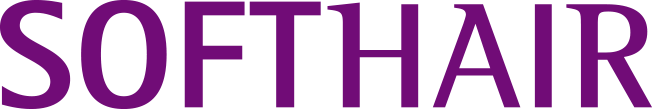 IDENTIFICAÇÃO DO PRODUTOCOMPOSIÇÃOINFORMAÇÕES AO CONSUMIDORPRINCIPAIS ADVERTÊNCIAS